2. SAVEZNI TRENING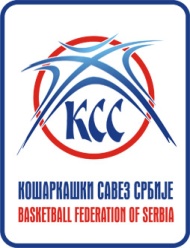 KRAGUJEVAC 23.04.2017.SPISAK TRENERAGODIŠTE:   2002GODIŠTE:   2003GODIŠTE:   2004Prvi trenerDespotović Vesna     TrenerStojanac Marjan     TrenerStojiljković Dimitrije         TrenerPapić Jovan     Prvi trenerIvanović Bojan      TrenerKaran Damir     TrenerMilovanović Nenad     TrenerRanđelov Vladica     Prvi trenerSubić Slobodan     TrenerStepanović Vuk         TrenerMrkić Ana    TrenerKostadinović Zoran     